 АДМИНИСТРАЦИЯ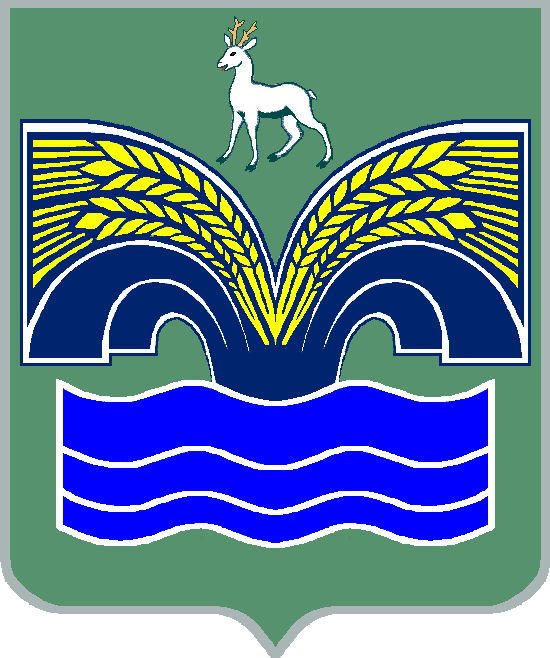 МУНИЦИПАЛЬНОГО РАЙОНА КРАСНОЯРСКИЙСАМАРСКОЙ ОБЛАСТИПОСТАНОВЛЕНИЕот  14.08.2020   №  232О внесении изменений в постановление администрации муниципального района Красноярский Самарской области от 20.03.2020 № 84 «О введении ограничительных мероприятий, направленных на предотвращение распространения  на территории муниципального района Красноярский Самарской области заболеваемости гриппом, ОРВИ и новой  коронавирусной инфекцией, вызванной 2019-nCoV» В соответствии с частью 2 статьи 31 Федерального закона от 30.03.1999 № 52-ФЗ «О санитарно-эпидемиологическом благополучии населения», частью 4 статьи 15 Федерального закона от 06.10.2003            № 131-ФЗ «Об общих принципах организации местного самоуправления в Российской Федерации», постановлением Губернатора Самарской области от 30.06.2020 № 150 «О мерах по обеспечению санитарно-эпидемиологического благополучия населения в связи с распространением новой коронавирусной инфекции (COVID-19) на территории Самарской области», пунктом 5 статьи 44 Устава муниципального района Красноярский Самарской области, принятого решением Собрания представителей муниципального района Красноярский Самарской области от 14.05.2015 № 20-СП, распоряжением администрации муниципального Красноярский Самарской области от 05.08.2020 № 399-р «О назначении исполняющего обязанности Главы муниципального района Красноярский Самарской области», Администрация муниципального района Красноярский Самарской области ПОСТАНОВЛЯЕТ:1. Внести в постановление администрации муниципального района Красноярский Самарской области от 20.03.2020 № 84 «О введении ограничительных мероприятий, направленных на предотвращение распространения  на территории муниципального района Красноярский Самарской области заболеваемости гриппом, ОРВИ и новой  коронавирусной инфекцией, вызванной 2019-nCoV» следующие изменения:1.1. Пункт  2  признать утратившим силу; 1.2. Пункт 3 изложить в следующей редакции:«3. МКУ Управление культуры муниципального  района Красноярский Самарской области при осуществлении деятельности подведомственных учреждений приостановить образовательный процесс в образовательных учреждениях дополнительного образования по программам дополнительного образования, не реализуемым в дистанционном режиме обучения.»;1.3. Дополнить пунктом 3.1 следующего содержания:«3.1. Разрешить при условии соблюдения санитарно-эпидемиологических правил и соответствующих методических рекомендаций, утвержденных Главным государственным санитарным врачом Российской Федерации:работу культурно-досуговых учреждений, расположенных на территории муниципального района Красноярский Самарской области, в части осуществления деятельности клубных формирований в зданиях (помещениях) при проведении мероприятий (занятий) с количеством участников (посетителей) до 10 человек включительно;работу культурно-досуговых учреждений, расположенных на территории муниципального района Красноярский Самарской области,  при проведении мероприятий (занятий) на открытом воздухе, в том числе посредством использования передвижных многофункциональных культурных центров (автоклубов), с количеством участников (посетителей) до 50 человек включительно.».2. Опубликовать настоящее постановление в газете «Красноярский вестник» и разместить на официальном сайте администрации муниципального района Красноярский Самарской области в сети Интернет. 3. Настоящее постановление вступает в силу со дня его официального опубликования.4. Контроль исполнения настоящего постановления возложить на заместителя Главы муниципального района Красноярский Самарской области по социальным вопросам Балясову С.А.И.о. Главы района                                                                         Д.В.ДомнинМинченя 21526